Beach Detectives Worksheets 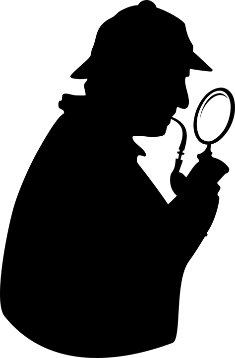 On a visit to the beach, you found each of these plastic items. Discuss in your group where these could have come from, and answer the questions below.   
Where could each of these plastic objects have come from? Match the number off each piece of plastic pollution to one of the sources below. Some plastics could be from multiple sources. Main Sources listed below. Each plastic piece could have more than one source. 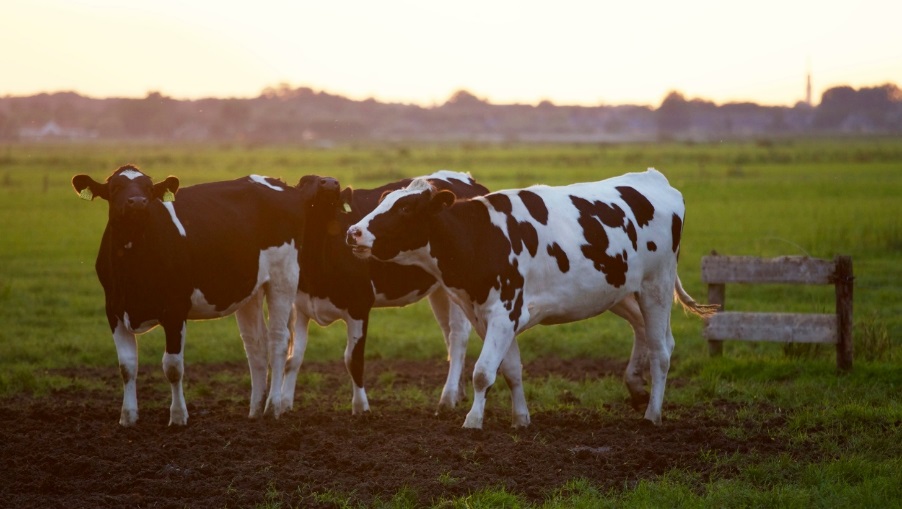 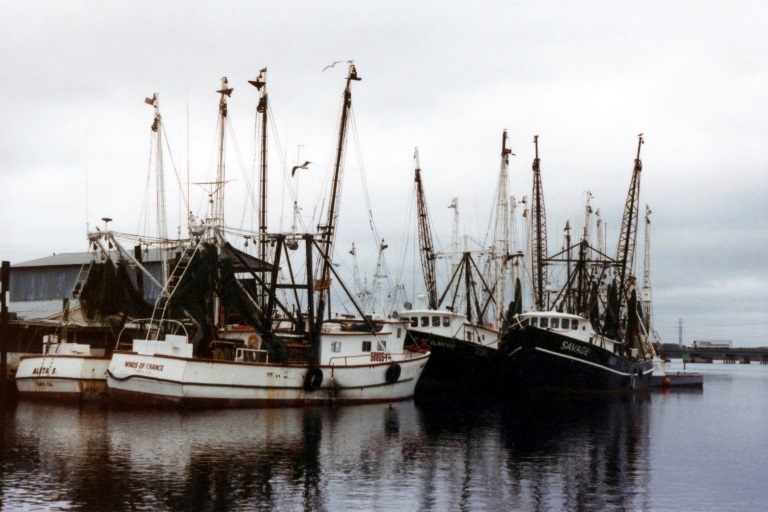 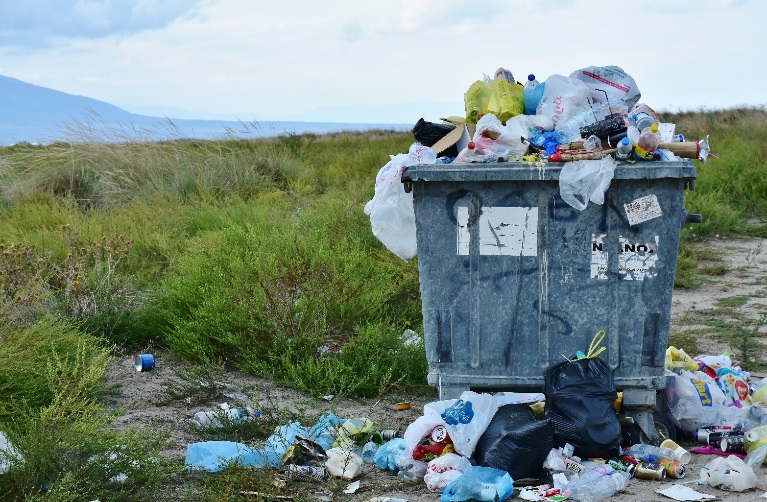 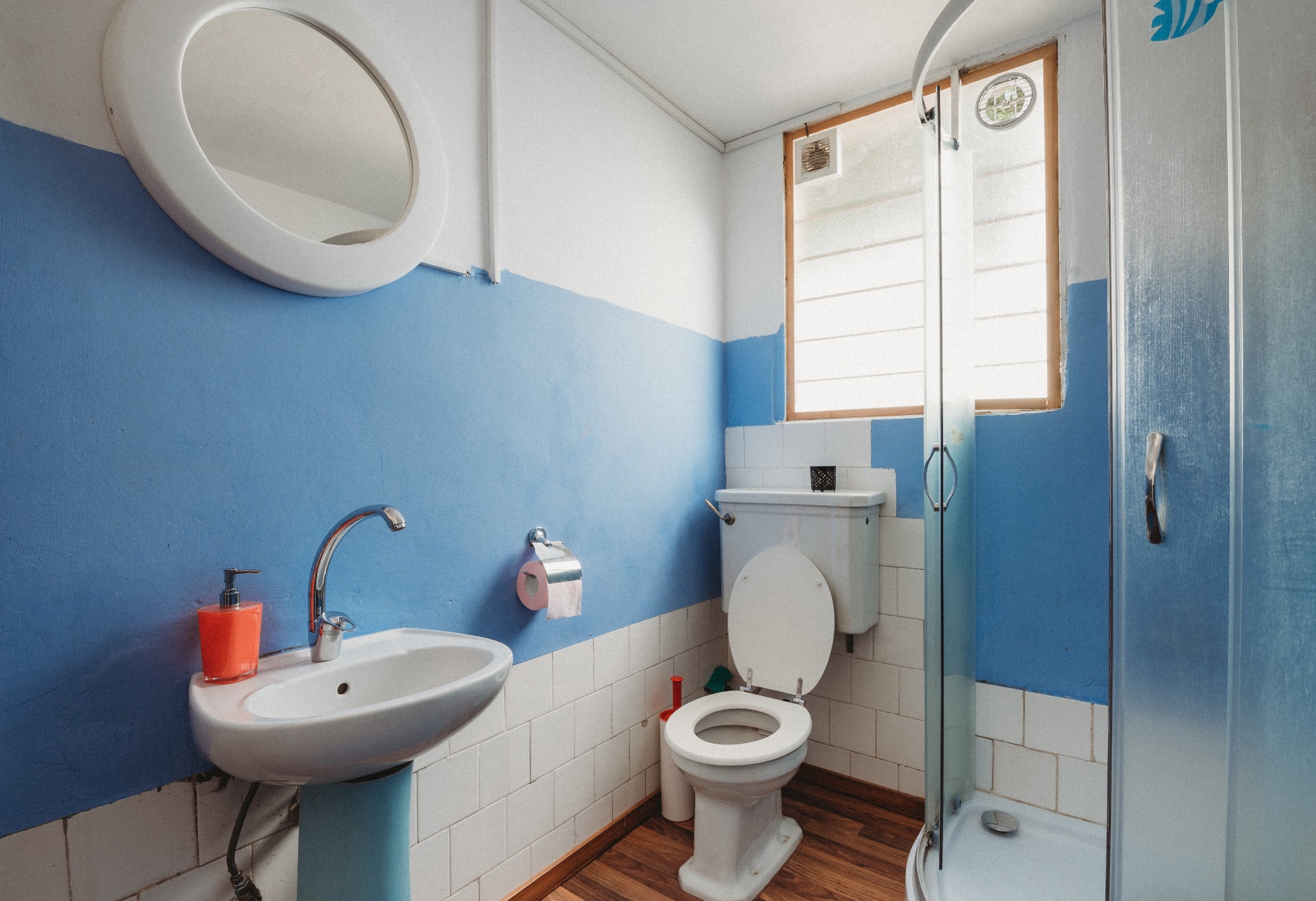 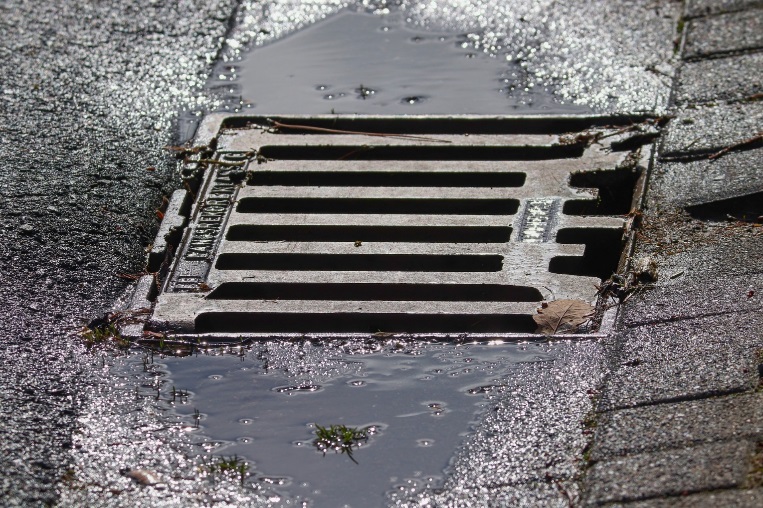 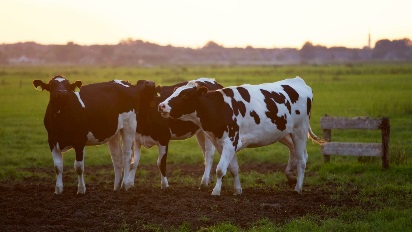 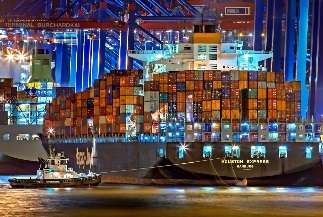 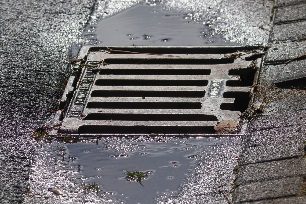 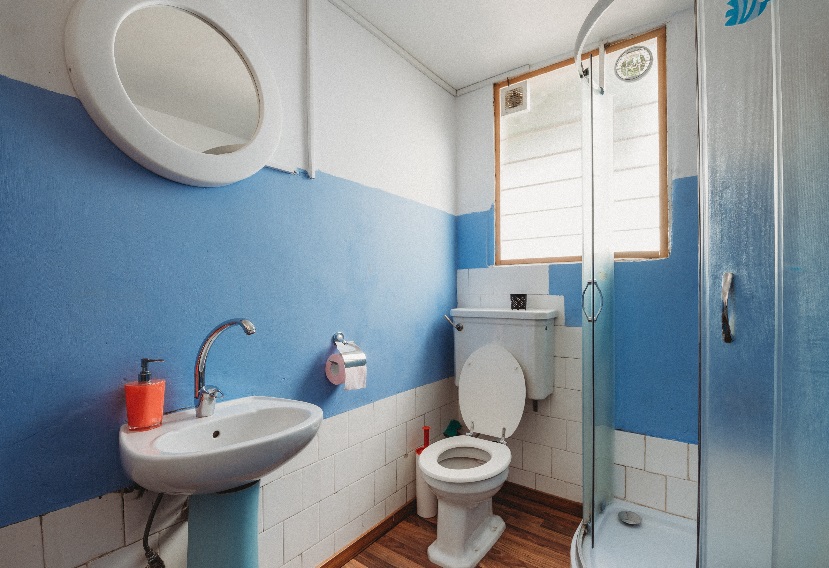 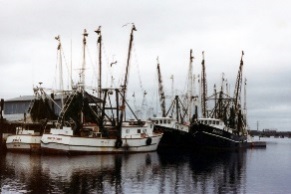 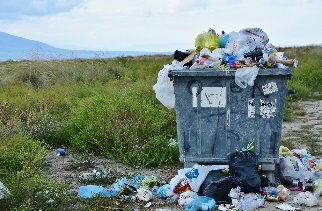 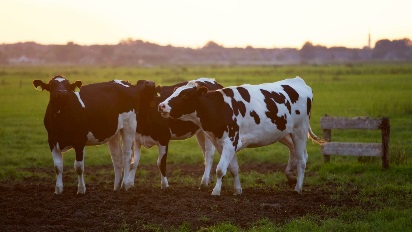 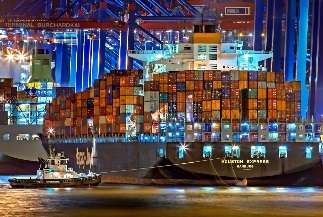 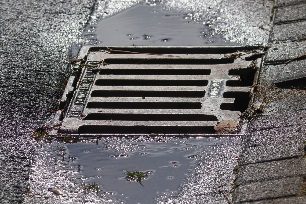 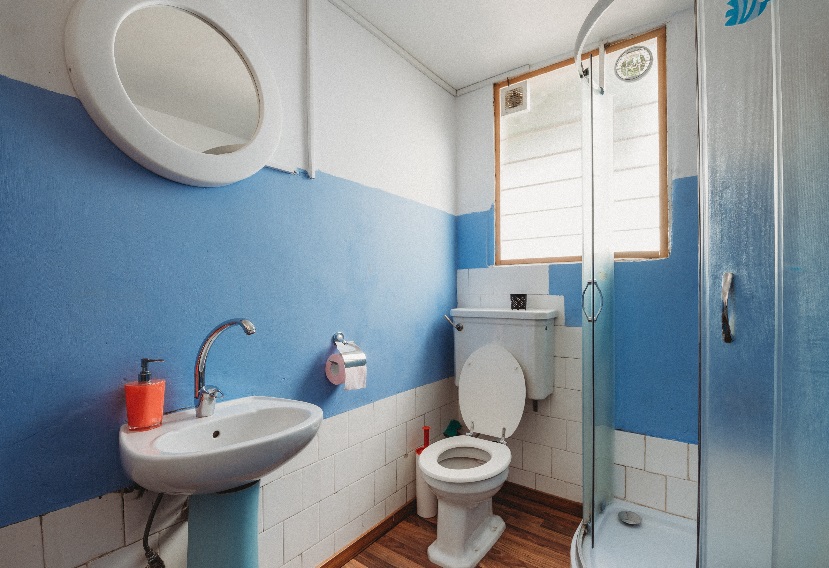 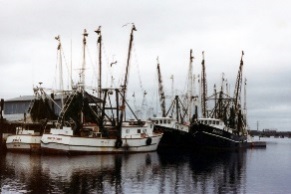 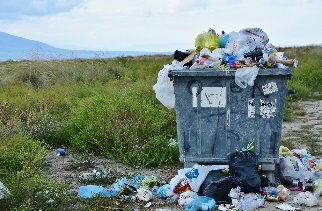 Can you think of any ways that we could reduce the flow of plastics into the natural world? 